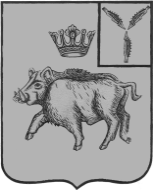 АДМИНИСТРАЦИЯБОЛЬШЕОЗЕРСКОГО МУНИЦИПАЛЬНОГО ОБРАЗОВАНИЯБАЛТАЙСКОГО МУНИЦИПАЛЬНОГО РАЙОНА
САРАТОВСКОЙ ОБЛАСТИП О С Т А Н О В Л Е Н И Ес.Б-ОзеркиО внесении изменений в постановление администрацииБольшеозерского муниципального образования от 04.03.2020 № 9«Об утверждении административного регламента по предоставлению муниципальной услуги «Предоставление земельных участков, находящихся в муниципальной собственности, без проведения торгов»В соответствии с Федеральным законом от 30 декабря 2020 года  № 494-ФЗ «О внесении изменений в Градостроительный кодекс Российской Федерации и отдельные законодательные акты Российской Федерации в целях обеспечения комплексного развития территорий», руководствуясь статьей 34 Устава Большеозерского муниципального образования Балтайского муниципального района, ПОСТАНОВЛЯЮ:1. Внести в постановление администрации Большеозерского муниципального образования от 04.03.2020 № 9 «Об утверждении административного регламента по предоставлению муниципальной услуги «Предоставление земельных участков, находящихся в муниципальной собственности, без проведения торгов» (с изменениями от 13.04.2020 № 18, от 04.12.2020 №66, от 11.06.2021 №28) следующее изменение:1.1. В приложении к постановлению:1) Пункт 1.6. раздела 1 дополнить абзацем следующего содержания:«При предоставлении муниципальной услуги «Предоставление земельных участков, находящихся в муниципальной собственности, без проведения торгов» должностным лицом администрации Большеозерского муниципального образования необходимо учитывать положения Федерального закона от 30 декабря 2020 года  № 494-ФЗ «О внесении изменений в Градостроительный кодекс Российской Федерации и отдельные законодательные акты Российской Федерации в целях обеспечения комплексного развития территорий».».2. Настоящее постановление вступает в силу со дня его обнародования.3. Контроль за исполнением настоящего постановления оставляю за собой.Глава Большеозерского муниципального образования 				                 С.А. Сибирев